iView 3.5 Handheld Video Magnifier ESVM0090Product InstructionsGeneral descriptionAnyview® iView 3.5 inch handheld video magnifier is of exquisite, frivolous and portable structure design. It is easy to put in the pocket to view whenever and wherever it is needed. With advanced technology of auto-focus and clear image, it marks the breakthrough of solving the blur, shadow and vertigo. The foldable writing stand makes the writing easy and convenient. 8 contrast modes are available for users. Compared with other 3.5 inch items, its exquisite and frivolous body brings convenience, clearance, stability, and brilliant vision enjoyment. 1. Parts & AccessoriesVideo Magnifier Short StrapUser manualVideo cableProtective case AC power AdapterUSB Cable2. Structure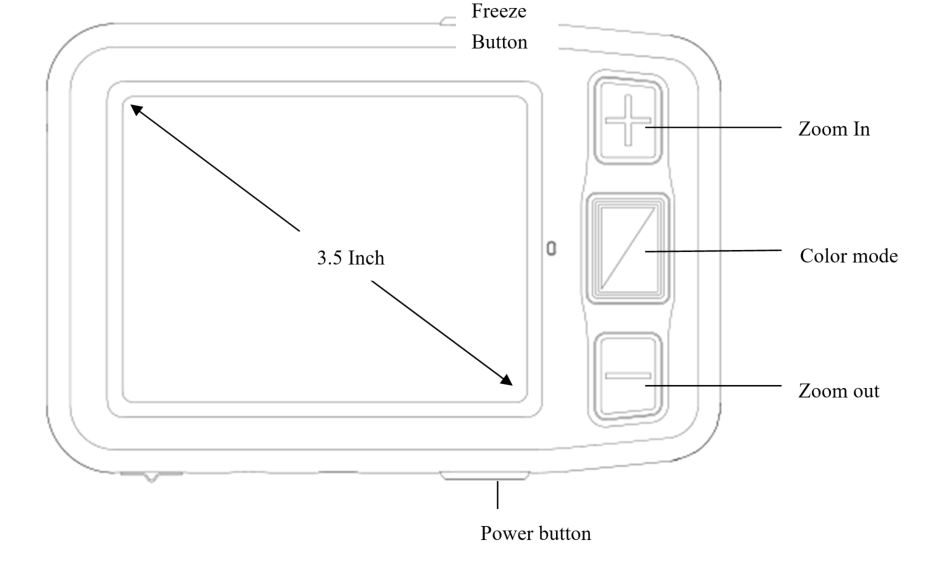 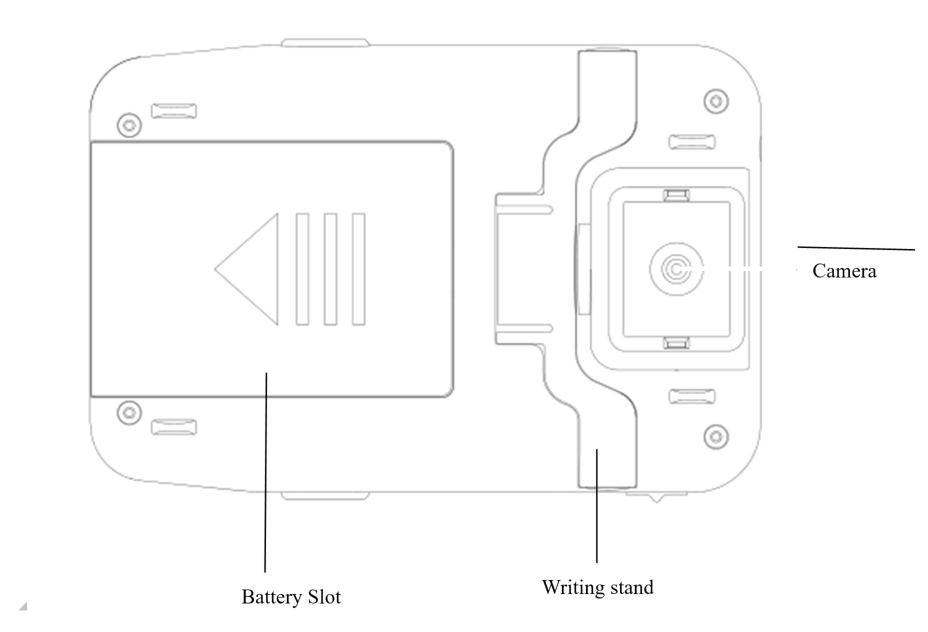 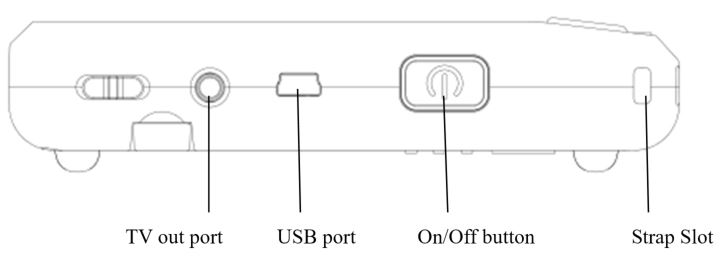 3. Using guide3.1 Installation of short strap 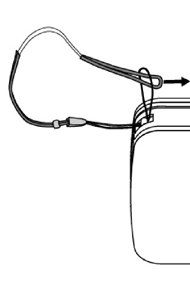 3.2 Functions Operation InstructionPress and hold the power button for 3 seconds unit the BEEP heart to turn on, the screen will show the opening image for 2 seconds and then the unit will enter into video magnifier modePress and hold the power button for 2 seconds to turn off. 
3.2.2 Zoom In/Zoom OutPress the “+” button to zoom in, and press the “-”button to zoom out，you can choose the right and preferred magnification. Contrast color mode and Camera lighting function  Normal mode and favorite mode are available for contrast color mode. Press and hold the contrast mode button for 2 seconds can switch between the normal mode and favorite modelIn favorite mode, press the mode button to cycle through 3 basic modes: full color, your favorite contrast color and the reverse (such as white on blue & blue on white)In Normal mode, press the mode button to cycle through the following 8 color modes:- Full color mode- Grey mode- High contrast white text on black background- High contrast black text on white background- High contrast yellow text on black background- High contrast black text on yellow background- High contrast blue text on yellow background- High contrast yellow text on blue backgroundPress and hold the contrast color mode for 5 seconds to turn on/off the camera lights.  Brightness AdjustmentHold the “Freeze” button and “Zoom in”button together to to enter into brightness adjustment.A brightness bar shows, then press “Zoom in” to increase brightness and “Zoom out” to decrease it.3.2.5 Freeze FunctionUse Freeze button to capture images and letters, Take the unit closer to have a carefully look at the object, and you can also magnify or minify images by +/- button and switch contrast modes by Mode buttonPress the Freeze button again to release 3.2.6 Setting memory functionThe unit will memorize automatically the most recent settings (e.g. color mode, magnification, video output format, button beeps, brightness) and use them in the next power on.3.2.7 Power saving functionUnder magnification mode, the unit will turn off automatically if no operation for over 3 minutes.3.2.8 TV output functionIf the unit screen size is not enough for you, then you can use the TV output function to connect to the TV screen for magnification. After the TV output connected to TV, turn on the unit, the image will automatically switch on the TV screen.4. TroubleshootingBlack screenTo check if it is on or offTo check if the camera is covered by dirty spot.Decrease the magnification.Unable to turn on To check if the battery is in or if the battery has the power. Try to use the power adapter to turn on.Image darkness and twist on the screenTo check if the reading material is laid flatTo check if the camera lights are off.No display after connected to TVTo check if the TV is onTo check if the wire is correctly TV output and connected to TV To check if it is the correct TV output modeUnable to recharge To check if the power adapter is connected well. 5. Safety GuideTo keep the video magnifier in good conditions, please read the following safety guide carefully:Do not expose iView 3.5 to excessive heat or direct sunlight to avoid the risk of fire.Do keep away from the humidity, rain, liquid and chemicals. Do not use this magnifier near inadequately shielded medical devices.Do use this magnifier under the temperature between 10°C and 40°CDo not try to repair the magnifier by yourself or open the its shell as it will void the warranty. Contact your dealer to service this equipment if necessaryAlways unplug the system before cleaning. Use a soft damp cloth to clean the exterior. Do not use cleaning agents or abrasive materials as they will damage your unit.Do use its matched adapter to recharge, otherwise it will damage the unit.6. Technical Specifications3.5-inch TFT LCD screen2x -16x continuous zoomFocus: Auto focusTV Out: PAL/NTSCPower saving mode: the unit will turn off automatically after inactivity for 3 minutesWriting stand Fast reading with no blurCharging time: About 3.5 hoursFunctions: Freeze image, Switch color mode, Zoom in/out Settings saved after power-offLighting function Battery level indicator：PositiveLightweight design at 150 g.8 high-contrast colour viewing modes(3 favorite color modes) Battery: rechargeable lithium battery 4 hours continuous useAccessories: user manual, AC power adapter, short strap, protective case, video output cableOperation and storage conditions: Humidity<70% Temperature:10-40℃